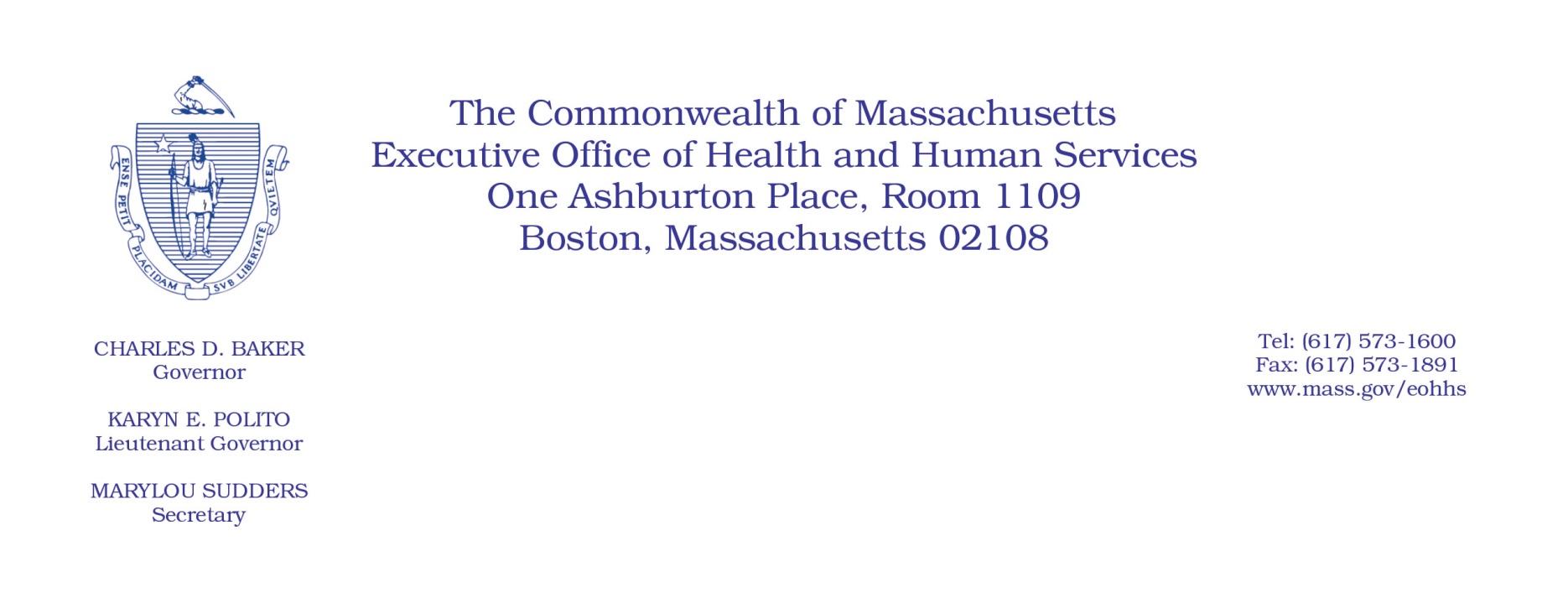 Administrative Bulletin 22-13101 CMR 447.00: Rates for Certain Home- and Community-based Services Related to Section 9817 of the American Rescue Plan Act Effective June 3, 2022Rate Updates for Certain Absorbent Products Subject to a Preferred Supplier AgreementUnder the authority of 101 CMR 447.01(4) and (5) and 101 CMR 447.03(6)(s): Durable Medical Equipment, and the authority of the parent regulation at 101 CMR 322.01(5): Coding Updates and Corrections, the Executive Office of Health and Human Services (EOHHS) is issuing this bulletin to establish differential rates for certain products. Pursuant to 101 CMR 322.01(6)(b), EOHHS has the authority to establish differential rates via administrative bulletin for durable medical equipment or medical supplies (DME) subject to a preferred supplier agreement or agreements between a manufacturer and a governmental unit or units. As EOHHS has a preferred supplier agreement with Geriatric Medical Supply, Inc., effective since January 1, 2018, EOHHS is hereby establishing new differential rates set forth in the table on page two of this administrative bulletin for specific absorbent products provided to MassHealth members by MassHealth providers. The rates set forth in this table are based on the preferred supplier's wholesale pricing available to MassHealth providers, plus a uniform mark-up. MassHealth providers are not required to utilize the preferred supplier. However, MassHealth DME providers are required to furnish products to MassHealth members of equivalent or better quality than those offered by the preferred supplier, consistent with applicable quality standards established and updated by EOHHS. The rates set forth in this table are the updated rates for products corresponding to the codes below, provided to MassHealth members by MassHealth providers, until such time as this bulletin is rescinded, modified, or superseded. In the event this bulletin is rescinded without replacement, any rates set forth for the covered products in the version of 101 CMR 322.00 then in effect, or in any administrative bulletin issued pursuant to 101 CMR 322.00 will apply.The issuance of this bulletin supersedes specific rates that were established under Administrative Bulletin 18-15, effective April 15, 2018, and Administration Bulletin 21-23 effective September 23, 2021.101 CMR 447.00: Preferred Supplier Covered Products with Updated PricingHCPCS Code/ModifierDescriptionRate (for MassHealth claims)T4521Adult sized disposable incontinence product, brief/diaper, small each$0.66T4522Adult sized disposable incontinence product, brief/diaper, medium, each$0.46T4522-U6Premium: Adult sized disposable incontinence product, brief/diaper, medium, each$0.72T4523Adult sized disposable incontinence product, brief/diaper, large each$0.61T4523-U6Premium: Adult sized disposable incontinence product, brief/diaper, large each$0.96T4524Adult sized disposable incontinence product, brief/diaper, extra- large, each$0.73T4524-U6Premium: Adult sized disposable incontinence product, brief/diaper, extra- large, each$1.14T4525Adult sized disposable incontinence product, protective underwear/pull-on, small size, each$0.78T4526Adult sized disposable incontinence product, protective underwear/pull-on, medium size, each$0.56T4527Adult sized disposable incontinence product, protective underwear/pull-on, large size, each$0.63T4528Adult sized disposable incontinence product, protective underwear/pull-on, extra- large size, each$0.80T4529Pediatric sized disposable incontinence product, brief/diaper, small/medium, each$0.34T4530Pediatric sized disposable incontinence product, brief/diaper, large size, each$0.54T4531Pediatric sized disposable incontinence product, protective underwear/pull-on, small/medium size each$0.69T4532Pediatric sized disposable incontinence product, protective underwear/pull-on, large size each$0.95T4533Youth sized disposable incontinence product, brief/diaper, each$0.74T4534Youth sized disposable incontinence product, protective underwear/pull-on, each$0.89T4535Disposable liner/shield/guard/pad/undergarment, for incontinence, each$0.32T4535-UDDisposable liner/shield/guard/pad/undergarment, forincontinence, each (bariatric)AAC+30%T4536Incontinence product, protective underwear/pull-on, reusable, bed size, each$3.76T4537Incontinence product, protective under pad, reusable, bed size, each$8.16T4539Incontinence product, diaper/brief, reusable, any size, each$34.90T4540Incontinence product, protective underpad, reusable, chair size, each$7.50T4541Incontinence product, disposable underpad, large, each$0.24T4542Incontinence product, disposable underpad, small size,each$0.17T4543Disposable incontinence product, brief/diaper, bariatric, size up to XXL, each$1.30T4543-UDDisposable incontinence product, brief/diaper, bariatric, size up to XXXL, each$2.41T4544Adult sized disposable incontinence product, protective underwear/pull-on, above extra-large, each$1.37